Ո Ր Ո Շ ՈՒ Մ
01 ՍԵՊՏԵՄԲԵՐԻ 2022 թվականի N 367-ԱՀԱՅԱՍՏԱՆԻ ՀԱՆՐԱՊԵՏՈՒԹՅԱՆ ՍՅՈՒՆԻՔԻ ՄԱՐԶԻ ՔԱՋԱՐԱՆ ՀԱՄԱՅՆՔԻ ՂԵԿԱՎԱՐԻ 2020 ԹՎԱԿԱՆԻ ՄԱՐՏԻ 23-Ի N 186-Ա ՈՐՈՇՄԱՆ ՄԵՋ ԼՐԱՑՈՒՄՆԵՐ ԿԱՏԱՐԵԼՈՒ ՄԱՍԻՆ    Ղեկավարվելով Հայաստանի Հանրապետության «Տեղական ինքնակառավարման մասին» օրենքի 35-րդ հոդվածի 1-ին մասի 24-րդ կետով, «Համայնքային ծառայության մասին» օրենքի 10-րդ հոդվածի 3-րդ մասով, «Նորմատիվ իրավական ակտերի մասին» օրենքի  33-րդ հոդվածի 3-րդ մասով և հաշվի առնելով աշխատակազմի եկամուտների հավաքագրման և քաղաքացիների սպասարկման կազմակերպման բաժնի պետի ժամանակավոր պաշտոնակատար Ռոբերտ Սարգսյանի զեկուցագիրը՝                                       Ո Ր Ո Շ ՈՒ Մ   Ե Մ 1.Հայաստանի Հանրապետության Սյունիքի մարզի Քաջարան համայնքի ղեկավարի 2020 թվականի մարտի 23-ի  N 186-Ա որոշման  6-րդ  հավելվածով հաստատված՝ աշխատակազմի եկամուտների հավաքագրման և քաղաքացիների սպասարկման կազմակերպման բաժնի գլխավոր մասնագետի համայնքային ծառայության՝ 2․3-9 ծածկագրով պաշտոնի անձնագրում կատարել հետևյալ լրացումները՝ 1․ «Իրավունքներ և պարտականություններ» մասում ավելացնել նոր՝  «խ», «խա», «խբ», «խգ», «խդ», «խե», ենթակետերը՝ հետևյալ բովանդակությամբ․խ/կատարում է  համայնքի խնամակալության և հոգաբարձության մշտական  հանձնաժողովի քարտուղարի աշխատանքները.խա/ մասնակցում է  համայնքի խնամակալության և հոգաբարձության մարմնին Հայաստանի Հանրապետության օրենսդրությամբ վերապահված  գործառույթների իրականացման աշխատանքներին. խբ/ կատարում է խնամակալության և հոգաբարձության  մարմնի հանձնարարությունները.խգ/ խնամակալության և հոգաբարձության մարմնի հանձնարարությամբ մասնակցում է սոցիալական աջակցություն ստանալու համար դիմած անձանց (ընտանիքների) սոցիալական և նյութական պայմանների ուսումնասիրման աշխատանքներին՝ անհրաժեշտության դեպքում կատարում տնային այցելություններ. խդ/ խնամակալության և հոգաբարձության  մարմնի հանձնարարությամբ միջոցներ է ձեռնարկում սոցիալական աջակցության կարիք ունեցող անձանց և ընտանիքներին, ԱԾԽ մնացած երեխաներին  հայտնաբերելու ուղղությամբ ու աջակցում նրանց սոցիալական աջակցության տարածքային մարմին դիմելու հարցում.խե/ մասնակցում է համայնքում սոցիալական աջակցություն ստացողի անհատական սոցիալական ծրագրի մշակման և իրականացման աշխատանքներին.2.Աշխատակազմի քարտուղարին՝2․1․ ՀՀ օրենսդրությամբ սահմանված կարգով ապահովել սույն որոշումից բխող գործառույթների պատշաճ իրականացումը:3. Սույն որոշումն ուժի մեջ է մտնում ստորագրման պահից։                    ՀԱՄԱՅՆՔԻ ՂԵԿԱՎԱՐԻ ՏԵՂԱԿԱԼ՝                                                              ԶՈՀՐԱՊ ԱՌԱՔԵԼՅԱՆ    2022թ. Սեպտեմբերի 1
    ք. Քաջարան
ՀԱՅԱՍՏԱՆԻ ՀԱՆՐԱՊԵՏՈՒԹՅԱՆ ՍՅՈՒՆԻՔԻ ՄԱՐԶԻ ՔԱՋԱՐԱՆ ՀԱՄԱՅՆՔԻ ՂԵԿԱՎԱՐ
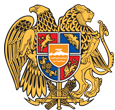 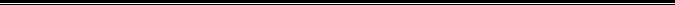 Հայաստանի Հանրապետության Սյունիքի մարզի Քաջարան համայնք ՀՀ, Սյունիքի մարզ, ք. Քաջարան Լեռնագործների 4, 0285-3-21-81, qajarancity@mail.ru , qajaran.syunik@mta.gov.am